Mary A. JohnsonNovember 25, 1820 – December 18, 1867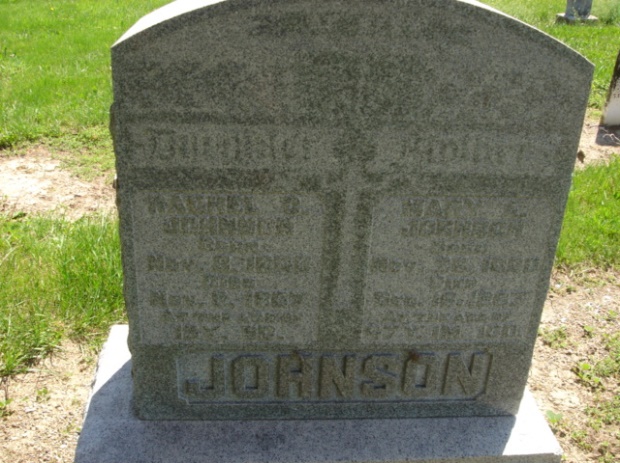 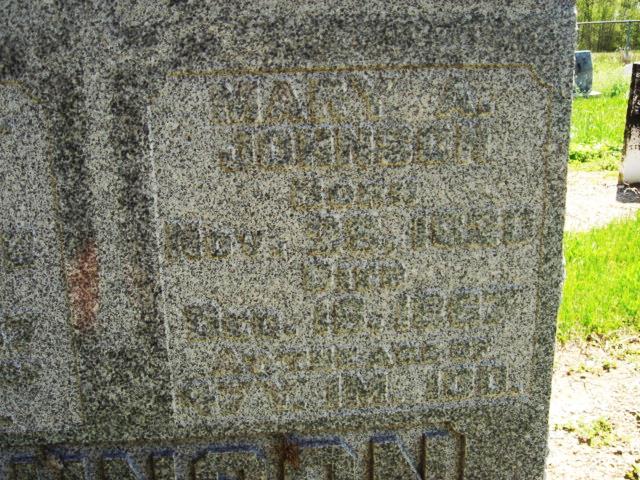 Photo by Cousin BeckyNo obit found at this time